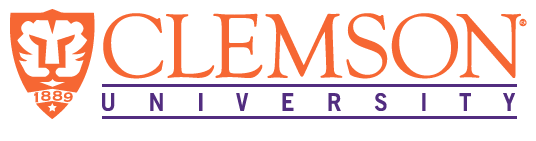 EEES Department SeminarThe Water-Energy Nexus and its Extension into Other Critical Resources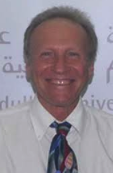 Gary AmyDean’s Distinguished Professor, Clemson UniversityVisiting Professor, National University of SingaporeAbstract. The water-energy nexus involves energy required for (the footprint of) water processes and systems, water required for (the footprint of) energy and power processes and systems, and greenhouse gas (GHG) emissions associated with energy consumption. The presentation will first focus on the water-energy nexus, emphasizing drivers, trends, tradeoffs, and integrated technology solutions, and then extend into a discussion of further linkages with (a broader nexus of) other critical resources, including food, land, and waste.2:30 PMFriday, April 8, 2016   201 Kinard HallRefreshments following Seminar